 UNIVERSIDAD NACIONAL JOSÉ FAUSTINO SÁNCHEZ CARRIÓN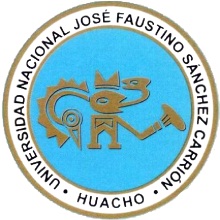 FACULTAD DE EDUCACIÓNSILABO     ASIGNATURA: ESTRATEGIAS DIDÁCTICAS DE LA                       LENGUA Y LITERATURADATOS GENERALESEscuela Académica	 : Educación Secundaria.Departamento	            : Ciencias de la Educación y Tecnología                                                       Educativa.Especialidad		 : Lengua, Comunicación e Idioma Inglés.Ciclo y Semestre Académico: VII – 2018 – INúmero de Créditos: 3Plan de Estudios	: 1998Condición		: ObligatorioNúmero  de horas	: 4 	teoría: 2 		práctica: 2 Pre requisitos	: NingunoÁrea Curricular	            : Formación Profesional Especializada.Duración		            : 16 semanasDocente		            :  Mtro. William Landauro Ventocilla           Colegiatura		: 078644           Correo Electrónico	: lanven2864@hotmail.comSUMILLAEstrategias y Didácticas a utilizarse en el dominio y habilidades del lenguaje. Expresión: hablar y escribir (redacción y composición). Comprensión: escuchar y leer. Regla de expresión y comprensión. Dominio del aprendizaje de la lengua y la literatura. Análisis, comprensión e interpretación. El nuevo enfoque comunicativo. Estrategias y didáctica de la expresión y comprensión oral, comprensión, producción de textos y literatura.METODOLOGÍA DE ENSEÑANZAObjetivos generales:Conocer y analizar estrategias, didácticas, categorías y habilidades a ser utilizados en el área de comunicación (lengua y literatura).Conocer estrategias y didácticas a ser utilizados en la comprensión y expresión de textos orales.Conocer estrategias y didácticas a ser utilizados en la comprensión de textos y literatura.Conocer estrategias y didácticas a ser utilizados en la producción de textos.Estrategias metodológicas básicas: Métodos:Durante el desarrollo del curso se hará uso de los siguientes métodos.Analítico – SintéticoInductivo – DeductivoCritico – InvestigaciónActivoAcadémico UniversitarioLectura Procedimientos:Trabajo Individual: Trabajo en equipo:Estudio Dirigido:TécnicasExpositiva, exegética (lecturas) diálogo, debates.                  Discusión dirigida, roles, investigación activa, paneles.                  Organizadores gráficos, mapas semánticos, mentales, conceptuales.Materiales didácticos:Separatas, libros y textos citados en la bibliografía, fichas informativas, rutas de aprendizaje del área de comunicación, computadora, proyector.CONTENIDO TEMÁTICO Y CRONOGRAMAPrimera unidad: Estrategias didácticas y habilidades en el área de comunicación (lengua y literatura).Objetivo específico: Conocer y analizar estrategias didácticas, categorías, habilidades y técnicas a ser utilizados a en el área de comunicación (lengua y literatura).  PROGRAMACIÓN:Segunda unidad: Estrategias  didácticas de la comprensión y expresión oral.Objetivo específico: Conocer   estrategias  didácticas a ser utilizadas en la  comprensión y expresión de textos orales.PROGRAMACIÓN: Tercera unidad: Estrategias  didácticas de la comprensión de textos y literatura.Objetivo específico: Conocer estrategias  didácticas a ser utilizados en la comprensión de textos y literatura.PROGRAMACIÓN:Cuarta unidad: Estrategias  didácticas  de la producción de textos.Objetivo Específico: Conocer estrategias  didácticas a ser utilizados en la producción de textos.PROGRAMACIÓNEVALUACIÓNEn este aspecto nos interesa recoger información sobre el proceso de aprendizaje en relación con los objetivos.Criterios: calidad de conceptos, puntualidad, capacidad crítica, participación, presentación de trabajos, calidad académica en los trabajos.Procedimientos: Intervenciones en sesiones  de aprendizaje, exposiciones, debates, evaluación de conocimientos, revisión de prácticas de clase.Instrumentos: Pruebas escrita orales, informes, prácticas.Condiciones: Asistencia y puntualidad a las sesiones de aprendizaje.Originalidad en la presentación de trabajos.Presentación de trabajos académicos en la fecha indicada.Desarrollo de algunas actividades de aprendizaje fuera del aula.Cumplir con lo establecido en el Reglamento de Evaluación de la  UNJFSC  y el cronograma del presente ciclo académico.VI.REFERENCIAS BIBLIOGRÁFICASASOCIACIÓN CIVIL YHOYI (2002) Estrategias de enseñanza -aprendizaje.                                Educación secundaria. Aprendizaje en equipo. Lima.ALONSO, Jesús. (1995) La evaluación de la comprensión lectora, en Textos de Didáctica de la Lengua y la Literaturan n. 5. Barcelona GRAÓ. Pp. 63-68.ACTIS, Beatriz. (2004) Taller de lengua. De la oralidad a la lectura y a la escritura: Homo SapiensALCOBA, Santiago. (2000) La expresión oral. Barcelona: Ed. Ariel.ÁLVAREZ, Teodoro. (2001) El diálogo y la conversación en la enseñanza de la lengua. Didáctica (Lengua y Literatura) n.13, pp. 17-42.BOFARRUL, M.T; CEREZO, M; GIL, R; JOLIBERT, J ; MARTÍNEZ,G; PIPKIN, M; SOLÉ, I; TEBEROSKY,A; VIDAL, E. (2001) Comprensión lectora (1era. Edición). Barcelona: GRAÓ.CAIRNEY, Trevor H. (1992) La enseñanza de la comprensión lectora. Madrid.CARRIEDO, N. y TAPIA, J. (1994) Cómo enseñar a comprender un texto. Madrid: Universidad Autónoma de Madrid. Cuadernos de ICE 10.CASSANY, Daniel y LUNA, Martha (1998) Enseñar lengua. Barcelona.CATALÁ, G. (2001) Evaluación de la comprensión lectora. Barcelona. Ed.GRAÓ.COOPER, D. (1990) Cómo mejorar la comprensión lectora. Madrid: Visor Distribuidores.HERNÁNDEZ, A. y QUINTERO, A. (2007) Comprensión y composición escrita. Ed.Síntesis.EDITORIAL GRAÓ (1996) Revista didáctica de lengua y literatura No. 08: El oficio de enseñar. La estructura de la composición de textos. Barcelona.INSTITUTO DE PEDAGOGÍA POPULAR (2003) Habilidades cognitivas: Estrategias a ser aplicadas en la lengua y literatura.CORAL, Karen y otros. (2013) Comunicarse oralmente y por escrito con distintos interlocutores y en distintos escenarios. Rutas de Aprendizaje-Fascículo general 3. Lima:MED.LANDAURO,  William. (2008) Estrategias y técnicas de motivación del aprendizaje. Separata. Huacho.MINISTERIO DE EDUCACIÓN DEL PERÚ. Diseño curricular nacional. DCN. Orientaciones para el trabajo pedagógico del área de Comunicación. UDCREES. Lima.MINISTERIO DE EDUCACIÓN DEL PERÚ. (2015) Rutas del aprendizaje. ¿Qué y cómo aprenden nuestros adolescentes? Fascículos del área de comunicación.MONEREO, C. Castello,M. (1998) Estrategias de enseñanza y aprendizaje de la lengua y literatura. Barcelona.MUÑOS, René. (1999) Producción y edición de textos didácticos. Costa Rica EUNED.PINZÁS, J (2003) Leer mejor para enseñar mejor. Lima: Ediciones TAREA.SOLÉ, Isabel (1992) Estrategias de lectura (11ava. Edición) Barcelona: GRAÓ.STELLA, G y ARCINIEGAS, E. (2004) Metacognición, lectura y construcción de conocimientos. Cali: Escuela de Ciencias del Lenguaje/ Universidad del Valle.VELIZ, M. (1999) Complejidad semántica y modo del discurso. Estudios filológicos. Valdivia: Facultad de Filosofía y Humanidades de la Universidad de Austral de Chile.VIDAL, Luis. (1998) Reflexiones acerca de la enseñanza de la literatura.                                                Mtro.  William Landauro Ventocilla                                                 Docente de la UNJFSC – DNU 105SEMANASESIÓNCONTENIDO11 Introducción a la asignatura.Lectura y análisis del silabo.12Estrategia en el área de comunicación. 23Didáctica en el área de comunicación.24Las competencias comunicativas35Lectura y análisis de textos:a.Las habilidades sociales en el área de comunicación.36b.Las habilidades cognitivas en el área de comunicación.47c.Las tres categorías de estrategias de aprendizaje en el área de comunicación.48d.Estrategia y técnicas de motivación del aprendizaje en el área de comunicación. SEMANASESIÓNCONTENIDO59Relato interactivo con la participación del público. 510Aprendemos a dialogar: La situación comunicativa, secuencia de actividades.611Variación de estímulos a partir de la presentación de un producto.612Escuchar para valorar y respetar: La situación comunicativa, secuencia de actividades.713Relato con el acompañamiento de materiales didácticos:  secuencia de láminas/el cubo literario714Declamación de poemas  haciendo uso de los recursos verbales, no verbales y paralingüísticos.815 – 16Primer examen parcial.SEMANASESIÓNCONTENIDO917 – 18La estructura textual.Estrategias didácticas antes de la lectura: el propósito de la lectura. Los factores  cognitivos.1019 - 20Estrategias didácticas  durante la lectura: el subrayado,organizadores gráficos, esquemas, mapas conceptuales, mentales, semánticos, la uve heurística, redes semánticas.  1121 – 22Estrategias  didácticas después de la lectura: el resumen, parafraseo. La ficha de lectura y de comprensión lectora: ítems en los diversos niveles de la comprensión lectora.1223 – 24Estrategias  relacionadas con  la literatura y lectura de textos literarios.Estrategias para identificar el tema, la idea principal, subtemas e ideas temáticas.SEMANASESIÓNCONTENIDO1325 -  26Producción del texto poético.Producción del texto narrativo.1427 – 28Generación y organización de ideas.Análisis y generación de la situación comunicativa.Tarjetas léxicas.1529 – 30Organización de la información en la textualización.Corrección y reajuste del texto.Presentación y sustentación de un Plan Lector.1631 – 32Segundo examen parcial. 